Beschluss des Bildungsgangs MFA zur Bewertung 
des Arbeits- und Sozialverhaltens 	Stand: März 2016Dieser Beschluss wird den Auszubildenden zu Beginn der Ausbildung ausgeteilt und jährlich in Erinnerung gerufen.Entschuldigungen sind innerhalb einer Frist von vier Wochen vorzulegen, ansonsten gelten die Fehltage / Verspätungen als unentschuldigt.Zur Bewertung des Arbeits- und Sozialverhaltens werden diese Kriterien herangezogen:Die Bewertungsskala reicht von A - E mit den Bewertungen:A = „verdient besondere Anerkennung“B = „entspricht den Erwartungen in vollem Umfang“C = „entspricht den Erwartungen“D = „entspricht den Erwartungen mit Einschränkungen“E = „entspricht nicht den Erwartungen“Bei durchschnittlichem und grundsätzlich zu erwartendem Verhalten wird die Bewertung C ("entspricht den Erwartungen") vergeben.Diese Bewertung ist in Absprache mit den Oldenburger Berufsbildenden Schulen die Standardbewertung.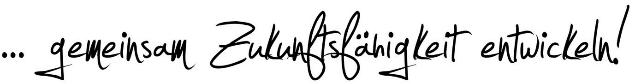 Auswirkungen von unentschuldigten Fehltagen bzw. Verspätungen oder Versäumnissen auf die Beurteilung des Arbeitsverhaltens:Die folgenden Regelungen gelten pro Schuljahr!Unentschuldigte Verspätungen bzw. unentschuldigte vorzeitige Abmeldung vom Unterricht1. AusbildungsjahrAb 4 unentschuldigten Verspätungen / vorzeitigen Abmeldungen wird die Bewertung des Arbeitsverhaltens um eine Stufe abgewertet. Ab 6 unentschuldigten Verspätungen / Abmeldungen wird die Bewertung um zwei Stufen abgewertet.2. und 3. AusbildungsjahrAb 2 bzw. 3 Verspätungen / vorzeitigen Abmeldungen wird die Bewertung des Arbeitsverhaltens um eine bzw. zwei Stufen abgewertet.Ist das Arbeitsverhalten in den anderen Kategorien mit C bewertet, erhält die Schülerin / der Schüler die folgende Bemerkung im Zeugnis: "Aufgrund häufiger Verspätungen wurde das Arbeitsverhalten um eine bzw. zwei Stufen abgewertet.“Unentschuldigte Fehltage1. AusbildungsjahrAb 3 unentschuldigten Fehltagen wird die Bewertung D (ab 5 ein E) erteilt, wobei auch in diesem Fall eine entsprechende Bemerkung im Zeugnis erfolgt, sofern das Arbeitsverhalten in den anderen Kategorien mit C bewertet wird.2. und 3. AusbildungsjahrAb 2 unentschuldigten Fehltagen wird die Bewertung D (ab 4 ein E) erteilt, wobei auch in diesem Fall eine entsprechende Bemerkung im Zeugnis erfolgt, sofern das Arbeitsverhalten in den anderen Kategorien mit C bewertet wird.Hinweise:Reist die Auszubildende / der Auszubildende einen weiten Anfahrtsweg mit öffentlichen Verkehrsmitteln an, so kann der Betrieb zu Beginn des Schuljahres bescheinigen, dass „aufgrund der öffentlichen Verkehrsmittel Verspätungen vorkommen können und diese vom Betrieb entschuldigt sind“.„Grundlage für die Bewertung sind nicht nur einzelne Verhaltensweisen einer Schülerin / eines Schülers, sondern die Gesamtbetrachtung des Schülerverhaltens durch die Zeugniskonferenz in dem gesamten Beurteilungszeitraum"(vgl.: ergänzende Bestimmungen für das berufsbildende Schulwesen (EB-BbS), Rd. Erl. d. MK vom 24.07.2000, zuletzt geändert durch Erl. d. MK vom 29.06.2005).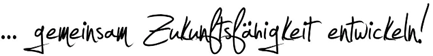 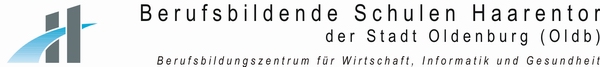 Leistungsbewertung in den Lernfeldern und Fächern MFAStand 03/2016 ArbeitsverhaltenArbeitsverhaltenSozialverhaltenSozialverhaltenaLeistungsbereitschaft und MitarbeitaSelbstbewusstsein und Reflexionsfähigkeita1Leistungsbereitschafta1Selbstbewusstseina2Mitarbeit/Beiträge zum Unterrichta2Reflexionsfähigkeita3Pünktlichkeit/Fehlzeiten/EntschuldigungenbVereinbaren und Einhalten von Regelna4Hausaufgabenb1Einhalten v. Klassen- und Gesprächsregelna5Vorhalten von Materialienb2Umgang mit EntschuldigungenbZiel- und Ergebnisorientierungb3Schulordnungen (siehe Einschulung)b1ziel- und ergebnisorientiertes Arbeitenc/c1Konfliktfähigkeitb2ArbeitstempodHilfsbereitschaft u. Respektieren Andererb3strukturiertes Arbeitend1Respektieren Andererb4zeitökonomisches Arbeitend2Umgangston cKooperationsfähigkeitd3Umgang mit fremdem Eigentum c1Kooperationsfähigkeit/HilfsbereitschafteÜbernehmen von Verantwortungc2Eigenverantwortunge1Verantwortung für die Klassengemeinschaftc3Kritikfähigkeite2Teamfähigkeit, Einbringen in GemeinschaftdSelbstständigkeite3Verantwortung für die Gruppenergebnissed1EigeninitiativefMitgestaltung des Gemeinschaftslebensd2Zuverlässigkeit f1Übernahme von teambildenden Maßnahmenf2Positiver Einfluss auf KlassenklimaLF/FachBewertungLF 12 StdSchriftlich 70%: 3 KlausurenMitarbeit mdl. 30%, 2 lernfeldübergreifende Fälle je ca. 10% und Beiträge, ArbeitsverhaltenLF 22 StdSchriftlich 50 %: 3 KlausurenMitarbeit 50%: mdl. Mitarbeit, 2 lernfeldübergreifende Fälle je ca. 10%, Arbeitsverhalten LF 32 StdSchriftlich 70%: 3 Klausuren, 2 VokabelarbeitenMitarbeit 30 %: mdl. Mitarbeit, 2 lernfeldübergreifende Fälle je ca. 10%, ArbeitsverhaltenLF 42 StdSchriftlich 70%: 3 Klausuren, 2 VokabelarbeitenMitarbeit 30 %: mdl. Mitarbeit, 2 lernfeldübergreifende Fälle je ca. 10%, Arbeitsverhalten LF 51 Std1 StdZQ-EH (1. Ausbildungsjahr)schriftl. 70%: 2 KlausurenMitarbeit 30%LF5 (2. Ausbildungsjahr)Schriftlich 70%: 2 Klausuren, 1 VokabelarbeitMitarbeit 30 %: mdl. Mitarbeit, 1 lernfeldübergreifender Fall 1/6 (5% des mdl), ArbeitsverhaltenLF 62 StdSchriftlich 70 %: 3 KlausurenMitarbeit 30%: 1 lernfeldübergreifender Fall ca. 1/6 (5% des mdl) und Beiträge, ArbeitsverhaltenLF 72 StdSchriftlich 70 %: 3 KlausurenMitarbeit 30%: 1 lernfeldübergreifende Fall (1/6) und Beiträge, ArbeitsverhaltenLF 8Schriftlich 70 %: 2-3 Klausuren, 2 VokabelarbeitenMitarbeit 30 %: lernfeldübergreifender Fall ca. 1/6, Beteiligung, ArbeitsverhaltenLF 91,5 Stdschriftlich 70%: 1 Vokabelarbeit, 3 Klausuren Mitarbeit 30%: 1 lernfeldübergreifender Fall ca. 1/6 (5% des mdl) und BeiträgeLF 101,5 Stdschriftlich 70%: 1 Vokabelarbeit, 1-2 Klausuren Mitarbeit 30%: 1 lernfeldübergreifender Fall ca. 1/6 (5% des mdl) und BeiträgeLF 112 Std11a Orga: 33%:60 % zwei Klausuren (Multiple Choice)40 % Mitarbeit 11b Abr.: 66%:Schr. 80%Mitarbeit 20%LF 121 StdSchriftlich 70 %: 2 Klausuren Mitarbeit 30%Deutsch1-2 StdMitarbeit 50 %, Fälle bis zu 1/3 inkl. Gruppenbericht im 1. AusbildungsjahrSchriftliche Leistungen 50 %, bei einer Doppelstunde 3 Klausuren, bei einer Einzelstunde je nach Schuljahreslänge 2-3 Klausuren.Religion1 Std schriftlich 50 %: 1 Klausur, 1 ReferatMitarbeit 50 %Englisch1 Stdschriftlich 50%: 3 Klassenarbeiten; bei einer Einzelstunde werden insgesamt nur 2 Klassenarbeiten pro Jahr geschrieben.Mitarbeit 50 %: 3-4 Vokabeltests, mündliche Leistung Politik2 StdSchriftlich: 60%: 3 Klausuren, bei einer Einzelstunde werden insgesamt nur 2 Klassenarbeiten pro Jahr geschrieben, ggf. Bewertung von PräsentationenMitarbeit 40 %: bei Fallbeteiligung bis zu 1/3 